新 书 推 荐中文书名：《一尘不染：老式清洁除垢术》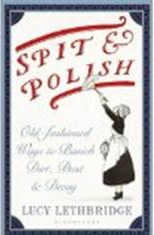 英文书名：SPIT AND POLISH：Old Fashioned Ways to Banish Dirt, Dust and Decay作    者：Lucy Lethbridge出 版 社：Bloomsbury代理公司：Felicity Bryan / ANA页    数:  128页 出版时间：2016年 2月代理地区：中国大陆、台湾审读资料：电子稿类    型：大众社科内容简介：十九世纪末，英国普通家庭的家务劳动非常沉重。因此，他们少不了一支佣人的大军。从此以后，我们照料家庭的方式大大改变了。不过从那时到现在，最好、最简单大方法依然如故。从地板到屋顶，不留一个角落。技巧和技术代代相传，大家都视为理所当然。其中的精华，现在仍然有用。怎样用上光木去除水印或热痕，用醋杀菌，湿布配合干布，柠檬汁清理水垢。露西·莱斯布里奇将仆人的社会史、惊人的事实和有用的小贴士混合在一起，挽救了正在迅速消失的除尘、去斑、杀霉、清污、灭虫技术。本书栩栩如生地展示和呈现了消失的时代及其清洁秘诀。作者简介：露西·莱斯布里奇（Lucy Lethbridge）为许多报刊写文章，包括：《观察家》（Observer）、《星期日电讯报》（the Sunday Telegraph）、《星期日独立报》（the Independent on Sunday）、《古老艺术和评论》（the Oldie, Art+Review ）、《泰晤士报文学增刊》（ Times Literary Supplement）。她是Tablet杂志的文学编辑、纽约《艺术新闻》（ Art News ）的伦敦通讯记者。露西还写过许多童书，其中的《埃达 洛夫勒斯是谁？》（ Who Was Ada Lovelace）获得了2002 年非小说奖Blue Peter Award for non-fiction。她最近的书《仆人》（Servants ）在英美获得广泛赞誉。她现在正在写新书 Tourists: How the British Went Abroad to Try and Find Themselves, 1750 to 1950 ，将在Bloomsbury 出版。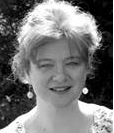     她住在伦敦。谢谢您的阅读！请将反馈信息发至：夏蕊（Susan Xia）安德鲁·纳伯格联合国际有限公司北京代表处北京市海淀区中关村大街甲59号中国人民大学文化大厦1705室邮编：100872电话：010-82504406传真：010-82504200Email：susan@nurnberg.com.cn 网址：http://www.nurnberg.com.cn
微博：http://weibo.com/nurnberg豆瓣小站：http://site.douban.com/110577/